NOTRE MISSION« Nous, baptisés en Jésus Christ, allons aujourd’hui, dans la joie et l’espérance de l’esprit, accueillir et révéler au monde la Parole qui libère et donne vie. »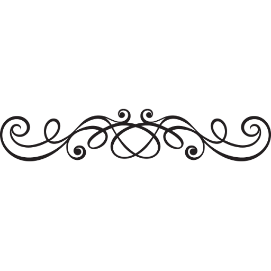 CÉLÉBRATIONS EUCHARISTIQUES du 3 au 11 juinSamedi 3 juin – Sainte Trinité15h00 – Jardins Intérieurs         Léo Lisi / Parents et amis	  16h30 – Saint-Lambert        Anissa Baril / La famille     Dimanche 4 juin – Sainte Trinité09h30 – Saint-Lambert       Lorraine Bérubé / Ses enfants11h00 – Saint-Thomas-d’Aquin        Colette Fallu, anniversaire / Parents et amisMardi 6 juin16h30 – Saint-Lambert         Les paroissiennes et paroissiens des deux paroisses             Mercredi 7 juin16h30 – Saint-Thomas-d’Aquin        Lucien et Marie / Leurs enfants Marthe et SuzanneJeudi 8 juin14h30 – Le Castel       André Bourbeau / Parents et amis16h30 – Saint-Lambert        René Coupal / Hélène CoupalVendredi 9 juin16h30 – Saint-Thomas-d’Aquin         Denis Gélinas, 5e anniversaire / Sa sœur PaulineSamedi 10 juin – Saint-Sacrement du Corps et du Sang du Christ15h00 – Jardins Intérieurs       Les paroissiennes et paroissiens des deux paroisses  	  16h30 – Saint-Lambert        Micheline Bourguignon Morin / Son époux et ses enfants     Dimanche 11 juin – Saint-Sacrement du Corps et du Sang du Christ09h30 – Saint-Lambert       Baza Amaya et Manuel Purizaca / La famille Purizaca Amaya11h00 – Saint-Thomas-d’Aquin        Françoise Desroches et André Laliberté / Jo-AnneAmour, grâce et communionDu Dieu trinitaire, nous recevons l’amour, la grâce et la communion pour le salut.PROJETS MISSIONNAIRESMERCIRésultats de la cueillette des dons pour les projets du Carême de partage 2023Le comité vous remercie grandement pour les dons de 16 186$ recueillis, un montant dépassant de 536$ notre objectif initial de 15 650$.   Ces dons vont permettre la réalisation de nos trois projets, soit :Le forage d’un puits pour le village de Minga, Haut-Katanga, R.D.C.L’atelier d’hygiène personnelle à Kinshasa, R.D.C.La construction, rénovation de trois classes à Arrah Konankro, en Côte d’IvoireNous transmettons les fonds aux organismes bénéficiaires qui pourront réaliser les projets proposés au cours des prochains mois.  Nous vous tiendrons informés de leur avancement par le site internet «upsaint-lambert.org».Encore MERCI !Philippe Glorieux pour le comité missionnairePERSONNE DÉCÉDÉEMonsieur Yves Joseph Gaston Barbin, décédé à l’âge de 71 ans. Ses funérailles seront célébrées le 10 juin 2023 à 13h, en l’église Saint-Lambert.UNE FÊTE DE L’AMOUR	L'Église a pris trois siècles pour définir correctement la Trinité. Mais tout était déjà donné. Dès le départ de l'Évangile, en particulier celui de Jean. Évidemment, Jean a accompagné le Christ au pied de la croix et il a été en mesure de saisir combien grand était cet amour de Jésus pour nous. On peut résumer la fête de la Trinité comme la fête de l'amour et là où il y a amour, il y a réciprocité et relations. Dieu est amour et cet amour a pris un visage : Jésus sur la croix.	Nous connaissions ce Dieu d'amour dans tout l'Ancien Testament et Moïse dira dans le désert, suite à la révélation de Yahveh « Je suis Yahveh, le Seigneur, Dieu tendre et miséricordieux, lent à la colère, plein d'amour et de fidélité ». Dieu a tant aimé le monde qu'il a donné son fils unique.	À cette période de l'année, une majorité de prêtres célèbrent un anniversaire d'ordination. Dans cette vocation, le prêtre peut révéler la tendresse et la miséricorde du Père, donner le Christ dans l'eucharistie et les sacrements et révéler la présence de l'Esprit par tous les signes, les gestes et les paroles qui s'accomplissent en chacun de nous : ça demeure la nourriture que peut apporter sa prédication et sa révélation de la Parole de Dieu. Que le Père, le Fils et l'Esprit animent la qualité de nos relations pour que notre amour conduise à découvrir l'amour de Dieu pour nous.							Maurice ComeauSurvivre à la déceptionIl y a souvent un écart entre les attentes et les effets réels vécus lors d’un événement. « La déception est un passage obligé de nos vies idéalisées et naît de l’erreur d’appréciation », selon le psychologue Yves-Alexandre Thalmann. J’aime me rappeler ce récit d’un papillon écrit par le père missionnaire Michel Fortin :Histoire d’un papillon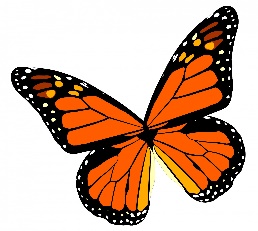 Un jour, apparut un petit trou dans un cocon. Un homme qui passait à tout hasard, s’arrêta de longues heures à observer le papillon qui s’efforçait de sortir de ce petit trou. Après un long moment, c’était comme si le papillon avait abandonné. Le trou demeurait toujours aussi petit. On aurait dit qu’il avait fait tout ce qu’il pouvait et qu’il ne pouvait plus rien faire d’autre.Alors, l’homme voulut l’aider. Il prit un canif et ouvrit le cocon. Le papillon sortit aussitôt. Mais son corps était maigre et engourdi. Ses ailes étaient peu développées et bougeaient à peine. L’homme continua à observer, pensant que d’un moment à l’autre les ailes du papillon s’ouvriraient et seraient capables de supporter son corps pour qu’il puisse prendre son envol. Il n’en fut rien. Le papillon passa le reste de son existence à se traîner avec son maigre corps et ses ailes rabougries. Jamais il ne put voler de ses propres ailes.Ce que l’homme, avec son geste de délicatesse et son intention pourtant bienveillante, ne comprenait pas, c’est que le passage du trou étroit du cocon était l’effort nécessaire pour que le papillon puisse transmettre à ses ailes le liquide de son corps de manière à pouvoir voler. C’était le moule à travers lequel la vie le faisait passer pour grandir et se développer.Parfois, l’effort est exactement ce dont nous avons besoin dans notre vie. Si l’on nous permettait de vivre notre vie sans rencontrer d’obstacles, nous serions limités nous aussi. Nous ne pourrions être aussi forts que nous le sommes.J’ai demandé la force et la vie m’a donné des difficultés pour être fort.J’ai demandé la sagesse et la vie m’a donné des problèmes à résoudre.J’ai demandé la prospérité et la vie m’a donné un cerveau pour travailler.J’ai demandé de pouvoir avancer et la vie m’a donné des obstacles à franchir.J’ai demandé l’amour et la vie m’a donné des gens à aider et à encourager.J’ai demandé des faveurs et la vie m’a donné des potentialités.Moi-même, mes prières n’ont pas toujours été exaucées comme je l’avais désiré. Par contre la divine Providence m’a toujours fourni les outils nécessaires pour affronter les obstacles et les épreuves que je devais affronter. Elle vaut plus que tout pour moi.René Lefebvre